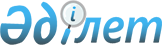 Қазақстан Республикасы Үкіметінің резервінен қаражат бөлу туралыҚазақстан Республикасы Үкіметінің 2009 жылғы 3 қыркүйектегі N 1301 Қаулысы

      "2009-2011 жылдарға арналған республикалық бюджет туралы" Қазақстан Республикасының 2008 жылғы 4 желтоқсандағы Заңына және "Бюджеттің атқарылуы және оған кассалық қызмет көрсету ережесін бекіту туралы" Қазақстан Республикасы Үкіметінің 2009 жылы 26 ақпандағы N 220 қаулысына сәйкес Қазақстан Республикасының Үкіметі ҚАУЛЫ ЕТЕДІ:



      1. Қазақстан Республикасы Ауыл шаруашылығы министрлігіне Жамбыл облысы Қордай ауданы Сортөбе және Қарасу ауылдық аймақтарында Шу өзенінің жағалауын күшейту және арнасын түзету жұмыстарына 2009 жылға арналған республикалық бюджетте Қазақстан Республикасы Үкіметінің шұғыл шығындарға көзделген резервінен 237690000 (екі жүз отыз жеті миллион алты жүз тоқсан мың) теңге сомасында қаражат бөлінсін.



      2. Қазақстан Республикасы Қаржы министрлігі заңнамада белгіленген тәртіппен бөлінген қаражаттың пайдаланылуын бақылауды қамтамасыз етсін.



      3. Осы қаулы қол қойылған күнінен бастап қолданысқа енгізіледі.      Қазақстан Республикасының

      Премьер-Министрі                                  К. Мәсімов
					© 2012. Қазақстан Республикасы Әділет министрлігінің «Қазақстан Республикасының Заңнама және құқықтық ақпарат институты» ШЖҚ РМК
				